Светильники общего назначения стационарные для наружного освещения (садово-парковые), Т.М. "Feron", серии (типы): DHмодели: DH014, DH015, DH0704, DH050, DH051Инструкция по эксплуатации и технический паспортОписаниеСветильники стационарные ТМ “Feron” серии DH для крепления на стену предназначены для наружного декоративного освещения и создания световых эффектов архитектурных объектов, фасадов зданий и пр.Светильники имеют защиту от попадания пыли и воды IP54 и могут быть использованы вне помещений.Светильники предназначены для работы в сети переменного тока с номинальным напряжением 230В/50Гц. Качество электроэнергии должно удовлетворять  ГОСТ Р 32144-2013.Светильники не предназначены для использования на средствах наземного и водного транспорта, а также во взрывопожароопасных зонах.Светотехнические характеристики светильника зависят от используемой в нем лампы (лампа в комплектацию не входит).Технические характеристики**представленные в данном руководстве технические характеристики могут незначительно отличаться в зависимости от партии производства, производитель имеет право вносить изменения в конструкцию продукта без предварительного уведомления (см. на упаковке).КомплектацияСветильник.Монтажный комплект.Инструкция по эксплуатации.Коробка упаковочная.Подключение.Внимание! Установка светильника должна производиться квалифицированными специалистами, исключение составляют чистка и замена ламп. Перед установкой убедитесь, что электрическое питание сети отключено. Подключение светильника необходимо осуществлять через устройство защитного отключения, рассчитанное на дифференциальный ток не более 30мА. Помните, что при наружной установке светильников все места электрических соединений должны быть надежно изолированы и герметизированы. Фаза питающего кабеля должна подаваться через защитный автоматический выключатель на 10А. Кабель должен быть защищен от механических повреждений.Достаньте светильник из упаковки и проведите внешний осмотр, проверьте наличие всей необходимой комплектации.Подключите провода питающей сети к электрическим контактам патрона.Подключите провод заземления к контакту заземления светильника.Установите светильник на монтажную поверхность.Установите лампу с цоколем GU10 в патрон светильника.Включите питание.Техническое обслуживаниеОбслуживание светильника проводить только при отключенном электропитании.Протирку от пыли корпуса и оптического блока светильника осуществлять сухой мягкой тканью по мере загрязнения.Меры предосторожностиК подключению и установке светильника допускаются лица, имеющие соответствующую квалификацию и допуск для такого вида работы. Обратитесь к квалифицированному электрику.Все работы со светильником выполняются только при отключенном напряжении питания.Запрещена эксплуатация светильника при поврежденной изоляции питающего кабеля.Запрещена эксплуатация светильника без подключения заземления.Радиоактивные и ядовитые вещества в состав светильника не входят.Характерные неисправности и способы их устраненияЕсли после произведенных действий светильник не загорается, то дальнейший ремонт нецелесообразен (неисправимый дефект). Обратитесь в место продажи светильника.ХранениеХранение товара осуществляется в упаковке в помещении при отсутствии агрессивной среды. Температура хранения от - 25°С до +50°С, относительная влажность не более 80% при температуре 25°С. Не допускать воздействия влаги.ТранспортировкаСветильник в упаковке пригоден для транспортировки автомобильным, железнодорожным, морским или авиационным транспортом.Утилизация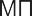 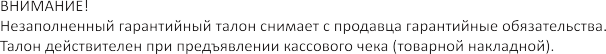 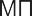 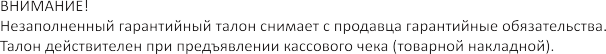 Светильник утилизируется в соответствии с правилами утилизации бытовой электронной техники.СертификацияПродукция сертифицирована на соответствие требованиям ТР ТС 004/2011 «О безопасности низковольтного оборудования», ТР ЕАЭС 037/2016 «Об ограничении применения опасных веществ в изделиях электротехники и радиоэлектроники». Продукция изготовлена в соответствии с Директивами 2014/35/EU «Низковольтное оборудование».Информация об изготовителе и дата производстваСделано в Китае. Изготовитель: Ningbo Yusing Electronics Co., LTD, Civil Industrial Zone, Pugen Village, Qiu’ai, Ningbo, China/ООО "Нингбо Юсинг Электроникс Компания", зона Цивил Индастриал, населенный пункт Пуген, Цюай, г. Нингбо, Китай. Филиалы завода-изготовителя: «Ningbo Yusing Electronics Co., LTD» Civil Industrial Zone, Pugen Village, Qiu’ai, Ningbo, China / ООО "Нингбо Юсинг Электроникс Компания", зона Цивил Индастриал, населенный пункт Пуген, Цюай, г. Нингбо, Китай; «Zheijiang MEKA Electric Co., Ltd» No.8 Canghai Road, Lihai Town, Binhai New City, Shaoxing, Zheijiang Province, China/«Чжецзян МЕКА Электрик Ко., Лтд» №8 Цанхай Роад, Лихай Таун, Бинхай Нью Сити, Шаосин, провинция Чжецзян, Китай. Индастриал, населенный пункт Пуген, Цюай, г. Нингбо, Китай. Импортер: ООО «СИЛА СВЕТА» Россия, 117405, г. Москва, ул. Дорожная, д. 48, тел. +7(499)394-69-26. Уполномоченный представитель в РФ: ООО «ФЕРОН». 129110, Россия, Москва, улица Гиляровского, дом 65, строение 1, этаж 5, помещение XVI, комната 41. Телефон: +7 (499) 394-10-52. Дата изготовления нанесена на корпус светильника в формате ММ.ГГГГ, где ММ – месяц изготовления, ГГГГ – год изготовления.Гарантийные обязательстваГарантия на светильники составляет 2 года (24 месяца) со дня продажи, дата устанавливается на основании документов (или копий документов) удостоверяющих факт продажи.Бесплатное гарантийное обслуживание производится при условии, что возникшая неисправность, вызвана дефектом, связанным с производством изделия, при условии соблюдения правил эксплуатации, транспортировки и хранения приведенных в данной инструкции.Гарантийные обязательства выполняются продавцом при предъявлении правильно заполненного гарантийного талона (с указанием даты продажи, наименования изделия, даты окончания гарантии, подписи продавца, печати) и кассового чека продавца. Незаполненный гарантийный талон снимает с продавца гарантийные обязательства.Гарантия не действительна, если изделие использовалось в целях, не соответствующих его прямому назначению; дефект возник после передачи изделия потребителю и вызван неправильным или небрежным обращением, не соблюдением требований, изложенных в данной инструкции. А также в случае воздействия непреодолимых сил (в т.ч. пожара, наводнения, высоковольтных разрядов и молний и пр.), несчастным случаем, умышленными действиями потребителя или третьих лиц.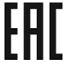 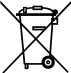 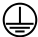 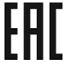 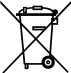 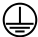 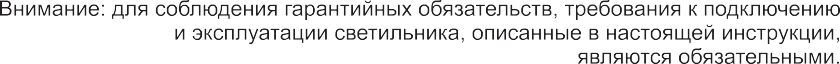 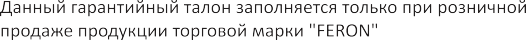 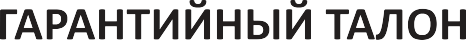 МодельDH014DH015DH0704DH050DH051Количество патронов для ламп12212Источник светаLED (нет в комплекте)LED (нет в комплекте)LED (нет в комплекте)LED (нет в комплекте)LED (нет в комплекте)Максимально допустимая мощность лампы35Вт35Вт35Вт35Вт35ВтТип патрона для лампыGU10GU10GU10GU10GU10Напряжение питания230В/50Гц230В/50Гц230В/50Гц230В/50Гц230В/50ГцГабаритные размеры, ммСм. на упаковкеСм. на упаковкеСм. на упаковкеСм. на упаковкеСм. на упаковкеЦвет корпусаСм. на упаковкеСм. на упаковкеСм. на упаковкеСм. на упаковкеСм. на упаковкеМатериал корпусаАлюминий+стеклоАлюминий+стеклоАлюминий+стеклоАлюминий+стеклоАлюминий+стеклоСтепень защиты от пыли и влагиIP65IP65IP44IP65IP65Класс защиты от поражения токомIIIIIТемпература эксплуатации-40…+40°C-40…+40°C-40…+40°C-40…+40°C-40…+40°CКлиматическое исполнениеУ1У1У1У1У1DH014, DH015, DH0704DH014, DH015, DH0704DH050, DH051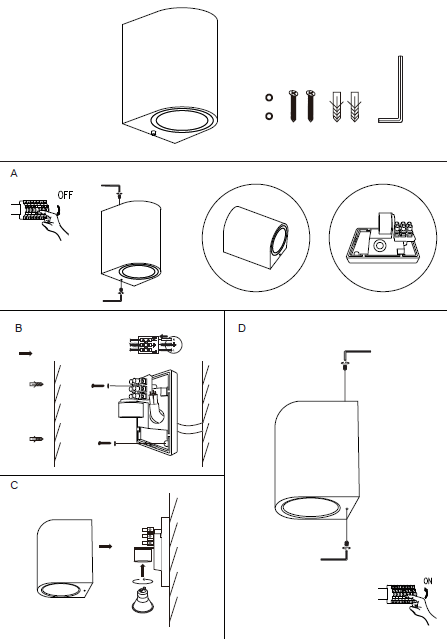 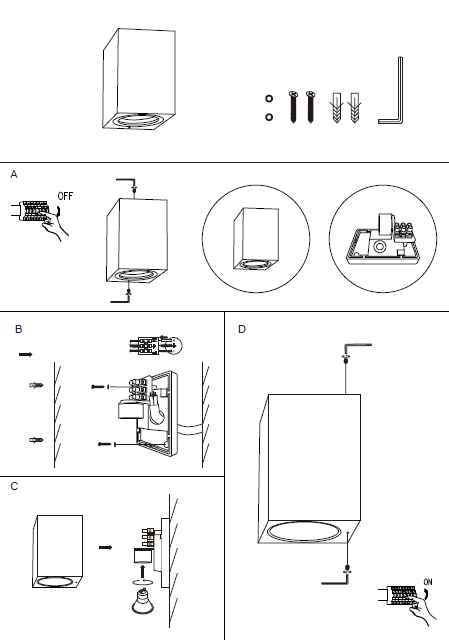 Внешние проявления и дополнительные признакинеисправностиВероятная причинаМетод устраненияПри включении питания светильник не работаетОтсутствует напряжение впитающей сетиПроверьте наличие напряжения питающей сети и, при необходимости, устраните неисправностьПри включении питания светильник не работаетПлохой контактПроверьте контакты в схеме подключения иустраните неисправностьПри включении питания светильник не работаетПоврежден питающийкабельПроверьте целостность цепей и целостность изоляции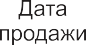 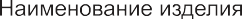 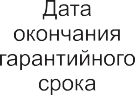 